Informacja o realizacji planu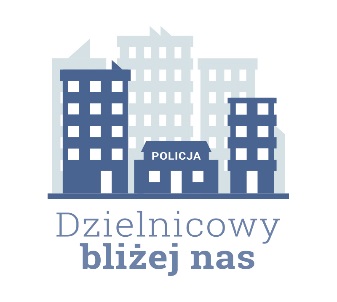 działania  priorytetowego dla rejonu służbowego numer 10na okres od 1 stycznia 2024 roku do 30 czerwca 2024 roku.Charakterystyka zdiagnozowanego zagrożenia w rejonie służbowym:Na terenie miejscowości Skarbiciesz znajduje się około 40 posesji, z których                           około 40 procent nie posiada prawidłowego oznaczenia numeru nieruchomości.                             Brak oznaczenia numerem porządkowym posesji powoduje dłuższy czas dojazdu służb ratunkowych co stwarza znaczące zagrożenie dla życia, zdrowia i mienia w trakcie konieczności podjęcia działań.  Zakładany cel do osiągnięcia :Zwiększenie o minimum 50 procent ilości oznaczeń numerem porządkowym nieruchomości,                         które w chwili rozpoczęcia realizacji planu tych oznaczeń nie posiadają.Proponowane działania wraz z terminami realizacji poszczególnych etapów/zadań:Omówienie występującego problemu oraz  planu priorytetowego przez dzielnicowego                                na spotkaniu sołeckim w formie konsultacji od 1 stycznia 2024 roku do 31 marca 2024 roku.Oddziaływanie prewencyjne, stanowcza reakcja na popełniane wykroczenia                                                          i represjonowanie sprawców wykroczeń z art. 64 kodeksu wykroczeń od 1 kwietnia 2024 roku  do 30 czerwca 2024 roku.Współpraca z Urzędem Gminy w Jeziorzanach, prowadzenie wspólnych kontroli                                             i podjęcie stosownych działań celem prawidłowego oznaczenia posesji. Termin od 1 kwietnia 2024 roku do 30 czerwca 2024 roku.   Podmioty współpracujące w realizacji działania priorytetowego wraz ze wskaźnikiem planowanych przez nie do realizacjiSołtys i radny miejscowości Skarbiciesz - rozmowy z mieszkańcami.Urząd Gminy Jeziorzany - poruszanie kwestii obowiązku oznaczania posesji numerami podczas spotkań, komisji i sesji.5. Proponowany sposób przekazywania społeczności rejonu informacji o działaniu           priorytetowym:Przekazywanie informacji społeczności lokalnej poprzez spotkania oraz za pośrednictwem sołtysów, radnych, oraz innych osób. Umieszczenie ogłoszenia na tablicy ogłoszeniowej wiejskiej oraz gminnej.Zamieszczenie informacji o Planie priorytetowym na stronie internetowej Komendy Powiatowej Policji w Lubartowie.